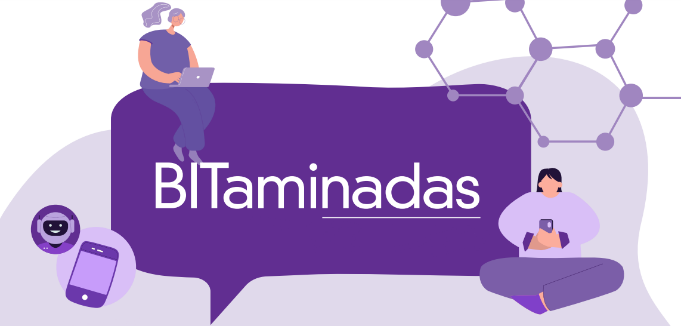 AUTORIZACIÓN para participantes menores de edadD./Da  ______________________________________________________________Con NIF.: ___________________, en su condición de padre/madre/tutor(a)/etc., autoriza a ______________________________________________________, para que participe en la actividad TECH CAMP- Cambia el mundo desde tu teclado formación en programación Python para los problemas y retos actuales que se celebrará entre el 9 de septiemnre y el 1 de octubre de 2022 en la Universitat Politècnica de València- Edificio 6G  2º piso -Edificio Nexus- Aula 2.13 del CFP (Centro de Formación Permanente).Asimismo, manifiesta su conocimiento de las actividades que se van a celebrar durante la formación y de las normas aceptadas por su autorizado antes de inscribirse. Al mismo tiempo, da su consentimiento para que participe en cualquiera de ellas y asume la responsabilidad de cualquier acción indebida que pudiese llevar a cabo. Firma:	Fdo.: _________________, a ___ de__________________de 2022